Аналитическая справка27.02.2019г. учащиеся 8 и 9 класса посетили экскурсию на ОАО «Сухоложскцемент». Экскурсия проводилась в целях профориентации. Ребятам показали, как изготавливается цемент – важный компонент в строительной промышленности. От самого его начала (добычи сырья) и до конца – складирования и отгрузки. Кроме производственных цехов мы посетили и лабораторию завода, а так же побывали на пятой линии.У ребят остались яркие впечатления от экскурсии на предприятие.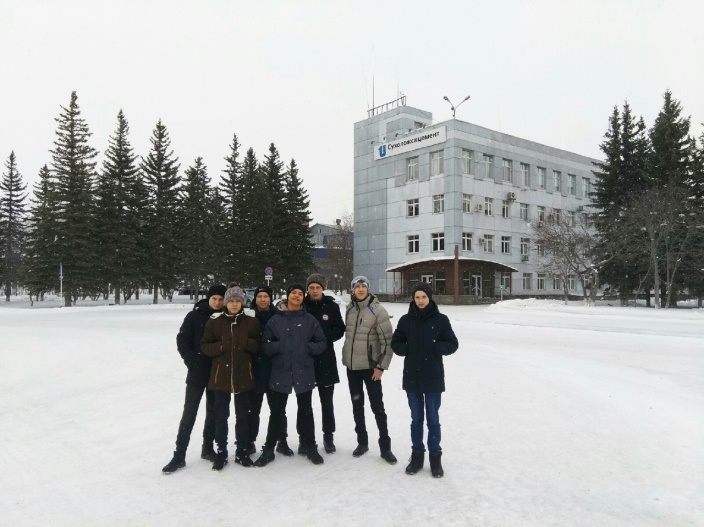 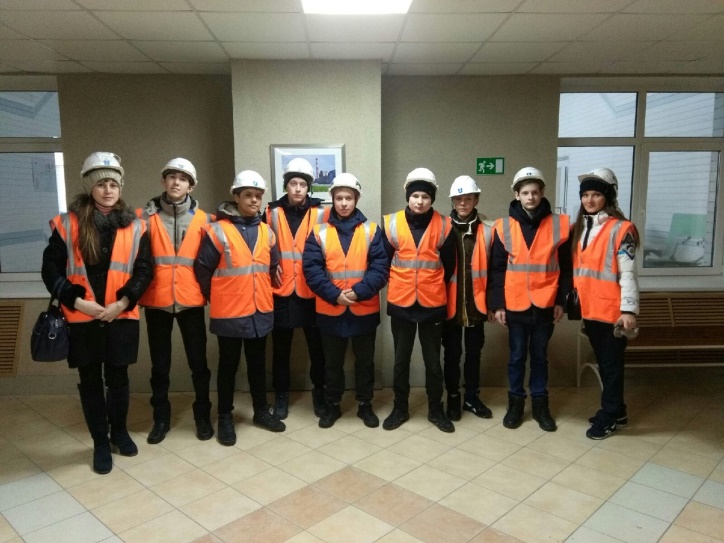 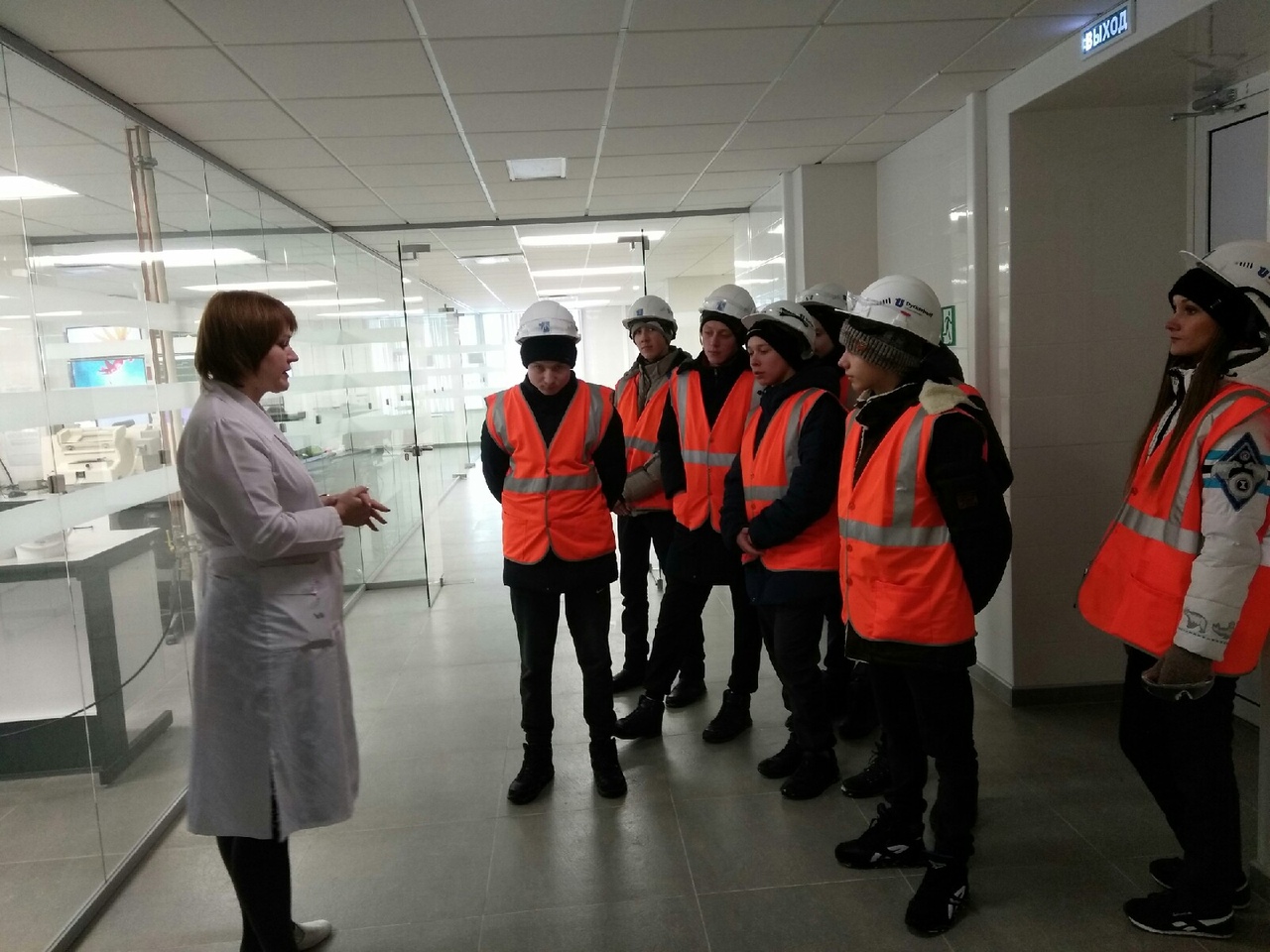 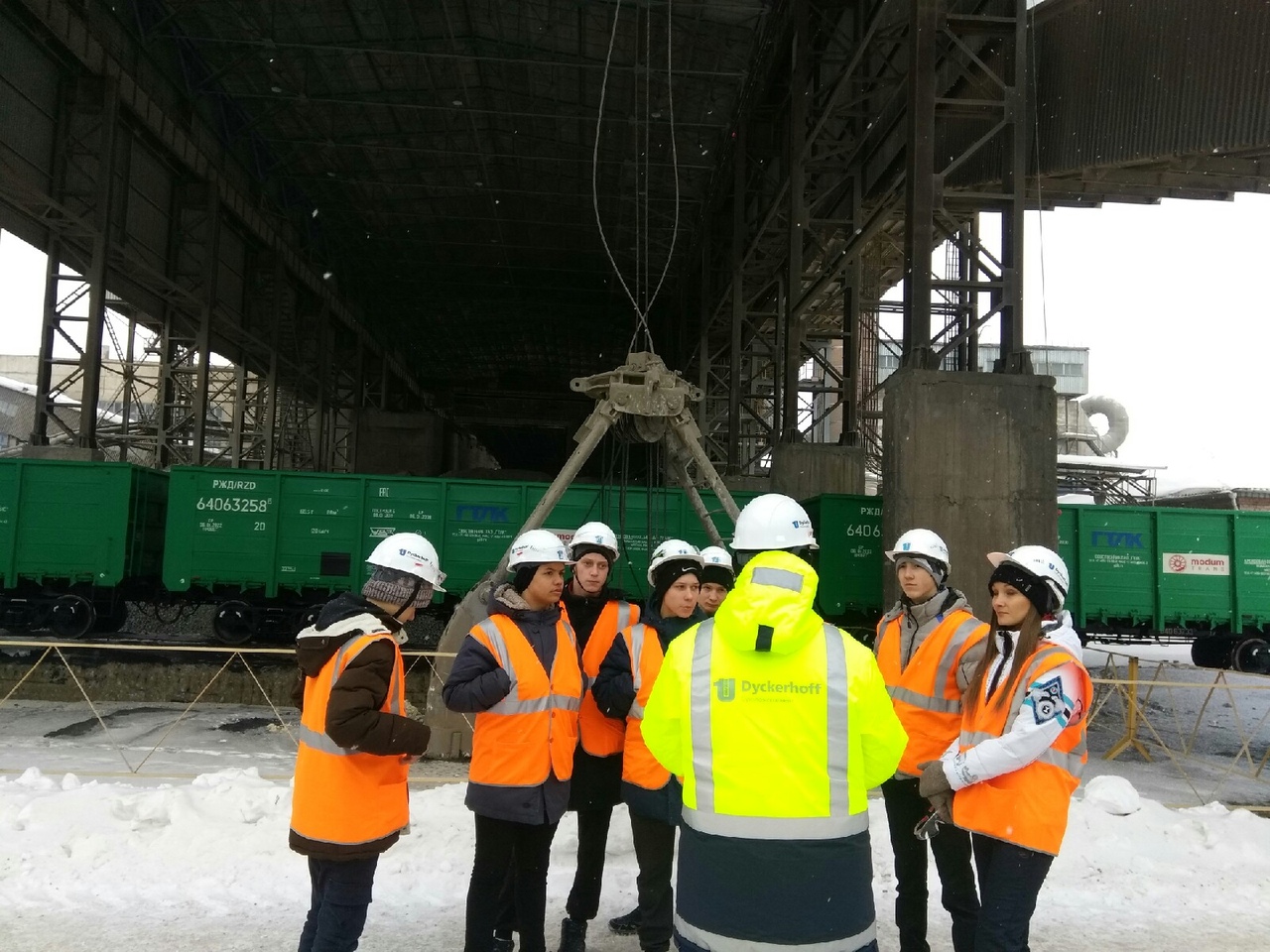 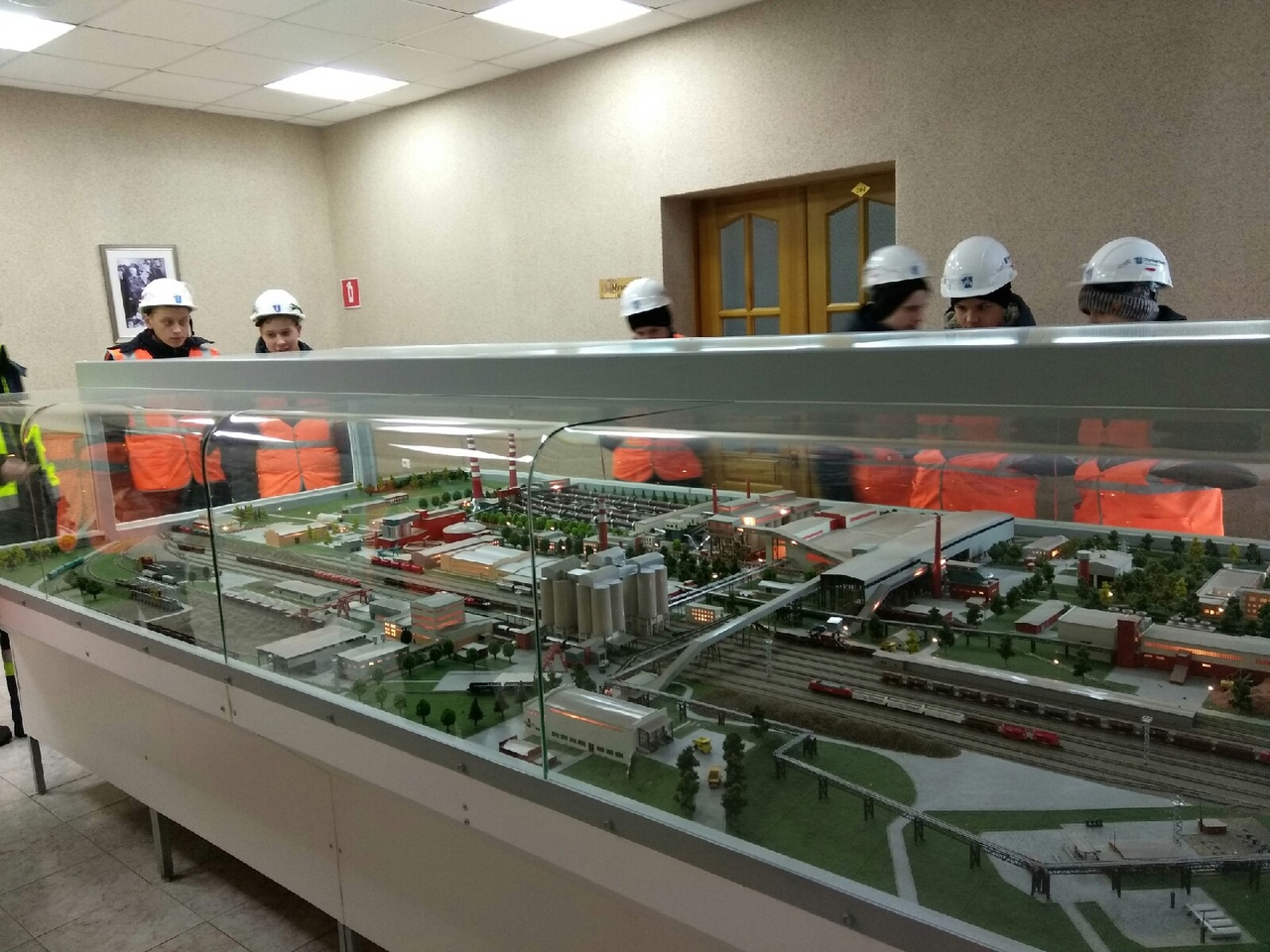 